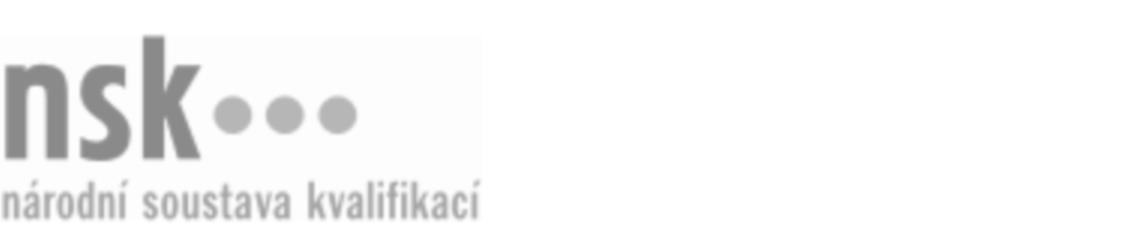 Autorizované osobyAutorizované osobyAutorizované osobyAutorizované osobyAutorizované osobyAutorizované osobyMontér vnitřního rozvodu plynu a zařízení (kód: 36-005-H) Montér vnitřního rozvodu plynu a zařízení (kód: 36-005-H) Montér vnitřního rozvodu plynu a zařízení (kód: 36-005-H) Montér vnitřního rozvodu plynu a zařízení (kód: 36-005-H) Montér vnitřního rozvodu plynu a zařízení (kód: 36-005-H) Montér vnitřního rozvodu plynu a zařízení (kód: 36-005-H) Autorizující orgán:Ministerstvo průmyslu a obchoduMinisterstvo průmyslu a obchoduMinisterstvo průmyslu a obchoduMinisterstvo průmyslu a obchoduMinisterstvo průmyslu a obchoduMinisterstvo průmyslu a obchoduMinisterstvo průmyslu a obchoduMinisterstvo průmyslu a obchoduMinisterstvo průmyslu a obchoduMinisterstvo průmyslu a obchoduSkupina oborů:Stavebnictví, geodézie a kartografie (kód: 36)Stavebnictví, geodézie a kartografie (kód: 36)Stavebnictví, geodézie a kartografie (kód: 36)Stavebnictví, geodézie a kartografie (kód: 36)Stavebnictví, geodézie a kartografie (kód: 36)Povolání:Montér vnitřního rozvodu plynu a zařízeníMontér vnitřního rozvodu plynu a zařízeníMontér vnitřního rozvodu plynu a zařízeníMontér vnitřního rozvodu plynu a zařízeníMontér vnitřního rozvodu plynu a zařízeníMontér vnitřního rozvodu plynu a zařízeníMontér vnitřního rozvodu plynu a zařízeníMontér vnitřního rozvodu plynu a zařízeníMontér vnitřního rozvodu plynu a zařízeníMontér vnitřního rozvodu plynu a zařízeníKvalifikační úroveň NSK - EQF:33333Platnost standarduPlatnost standarduPlatnost standarduPlatnost standarduPlatnost standarduPlatnost standarduStandard je platný od: 11.04.2017Standard je platný od: 11.04.2017Standard je platný od: 11.04.2017Standard je platný od: 11.04.2017Standard je platný od: 11.04.2017Standard je platný od: 11.04.2017Montér vnitřního rozvodu plynu a zařízení,  28.03.2024 16:48:09Montér vnitřního rozvodu plynu a zařízení,  28.03.2024 16:48:09Montér vnitřního rozvodu plynu a zařízení,  28.03.2024 16:48:09Montér vnitřního rozvodu plynu a zařízení,  28.03.2024 16:48:09Strana 1 z 2Autorizované osobyAutorizované osobyAutorizované osobyAutorizované osobyAutorizované osobyAutorizované osobyAutorizované osobyAutorizované osobyAutorizované osobyAutorizované osobyAutorizované osobyAutorizované osobyK této profesní kvalifikaci nejsou zatím přiřazeny žádné autorizované osoby.K této profesní kvalifikaci nejsou zatím přiřazeny žádné autorizované osoby.K této profesní kvalifikaci nejsou zatím přiřazeny žádné autorizované osoby.K této profesní kvalifikaci nejsou zatím přiřazeny žádné autorizované osoby.K této profesní kvalifikaci nejsou zatím přiřazeny žádné autorizované osoby.K této profesní kvalifikaci nejsou zatím přiřazeny žádné autorizované osoby.Montér vnitřního rozvodu plynu a zařízení,  28.03.2024 16:48:09Montér vnitřního rozvodu plynu a zařízení,  28.03.2024 16:48:09Montér vnitřního rozvodu plynu a zařízení,  28.03.2024 16:48:09Montér vnitřního rozvodu plynu a zařízení,  28.03.2024 16:48:09Strana 2 z 2